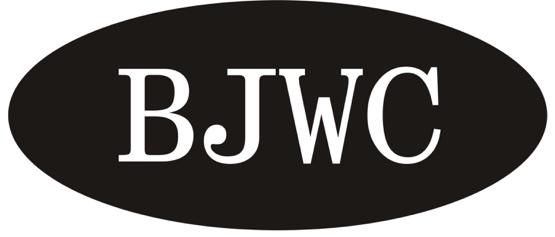 2022 Call for ApplicantsBlacksburg Junior Women’s Club ScholarshipThe Blacksburg Junior Women’s Club (BJWC) is a nonprofit organization of women who share a common desire to serve the community while building and enjoying lasting friendships. The BJWC is part of the oldest and one of the world's largest volunteer organizations, the General Federation of Women's Clubs (GFWC) and the Virginia Federation of Women's Clubs (VFWC). GFWC programs and projects focus on the major issues of our time—supporting women’s health, preserving natural resources, promoting literacy and equality, and encouraging volunteer service—and fall into the following areas of focus: arts, conservation, education, home life, international affairs, and public affairs. The Blacksburg Junior Women’s Club seeks to identify the needs in our area and to strive to meet those needs, specifically those involving women and children.Three college scholarships, one for $500 and two for $250, are available for a graduating high school senior who has demonstrated strong participation in local community service activities that fall into one or more GFWC areas of interest. It is our hope that this scholarship will be a way to encourage students of great promise to continue with their involvement in community service. The scholarship can be used towards college tuition, books, and fees. The funds will be sent directly to the recipient’s college of choice. It is required that the recipient attends college the fall semester after receiving the award. If the student does not, she will be responsible for reimbursing the BJWC for the full amount of the scholarship.EligibilityBe a graduating female high school senior at one of the area high schools (Auburn, Blacksburg, Christiansburg, Eastern Montgomery, or Radford High School);Have demonstrated strong participation in service activities in your local community;GPA of at least 3.0.Application RequirementsCompleted application form.A typed personal essay of up to 500 words in 12-point font that addresses the following:Describe a service project/activity that has been particularly meaningful to you. Describe how you hope to continue to give back to the community once you are in college.One signed recommendation letter from a non-family member that can speak to the applicant’s engagement in community service. Official transcript.Applications must be received by Monday, April 18, 2022 to blacksburgjuniorwomensclub@gmail.com. Winners will be notified by April 25, 2022.  Winners will also be asked to attend the BJWC meeting on May 3, 2022 at Bull and Bones Steakhouse Blacksburg to receive recognition. Applications should be submitted to their respective Guidance Office. 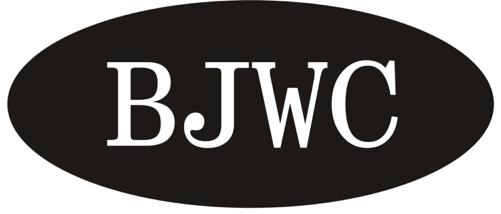 Blacksburg Junior Women’s Club 2021 Scholarship Application FormI. Personal InformationName______________________________ Social Security # ____________________Home/Permanent Address_______________________________________________________________City________________________________ State______________ Zip_____________Phone(s): (____)__________________           (____)_________________Email: ______________________________________________________Date of Birth ______________________________________ Age _______ II. EducationHigh School Attending____________________________________________________ Graduation Date ________________________________________________________GPA: ___________________University planning to attend: ______________________________________________Intended major/area(s) of interest: __________________________________________III. Honors, Awards, Achievements (attach additional page if necessary)IV. Career Goals____________________________________________________________________________________________________________________________________________________________________________________________________________________________________________________________________________________________________________________________________________________________________________________________________________________________________V. Extra- Curricular & Service Activities (attach additional page if necessary)V. Please attach your personal essay, recommendation letter, and transcript.VI. Applicant’s CertificationI affirm that all information and statements on this form are true and correct. ____________________________________		_____________________Signature of Applicant					DateHonor, award or achievement DateActivityResponsibility/InvolvementDate